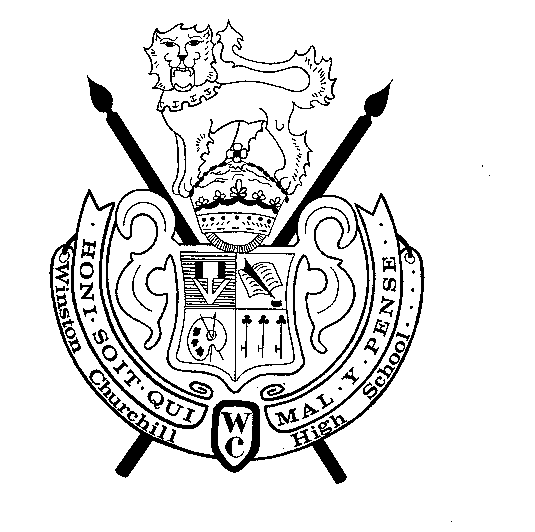 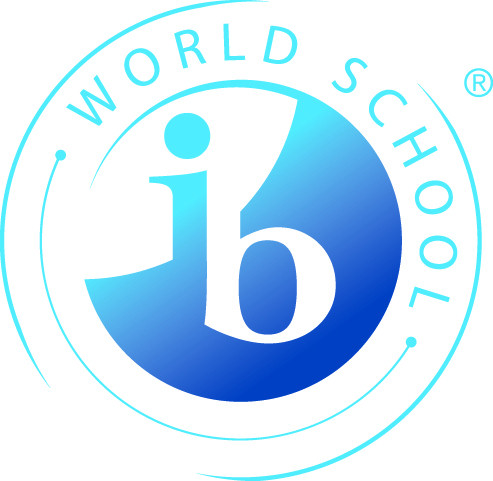 1605 –  AB  T1H 1W4Telephone: (403) 328-4723  E-mail: aaron.becking@lethsd.ab.ca  Web Page:  www.wchs.lethsd.ab.caApplication to the Churchill Pre-IB program for students entering Grade 10Section A - Personal Information:Surname:_____________________  First Name:___________________   Middle Name:______________Telephone No._________________   E-mail Address:________________________________________Mailing Address: City:________________________ Postal Code:_____________	Date of birth:_____ _____ _____ 	Advisor: ___________________	                                                                        D          M          YParent/Guardian Name(s):________________________________________________________________   Section B or C - Previous School: (Complete section B or C, not both)Section D - Academic Performance: (Indicate Grade 9 report card marks to date)(A photocopy of your most recent report card may be attached to this application form as an alternative to completing the above table.)Please complete the reverseSection E - IB Application Details: Note: We strongly recommend that students enrol as full IB students in the Churchill Pre-IB program.  It is always possible to switch to a partial program later.If you have any questions about the collection, use or disclosure of this information, please contact:Aaron Becking, Vice Principal, IB Coordinator1605 – LETHBRIDGE  AB  T1H 1W4Telephone:  (403) 328-4723 or E-mail: aaron.becking@lethsd.ab.caB – Churchill StudentsI am completing my Grade 9 year at:(check one below)          Winston Churchill High SchoolC – Other SchoolsI am completing my Grade 9 year at:School Name:____________________________________School Address:__________________________________School Phone Number: ____________________________School email: ____________________________________SubjectCurrent Teacher’s NameLanguage ArtsSocial StudiesMathScienceFrench or Spanish(if applicable)Please indicate if you are seeking:                 Full (Diploma) status: __________            or  Partial (Certificate) status: __________Indicate each of the Churchill Pre-IB courses you would like to take.  Full Diploma students must complete courses in all six subject groups.  In groups 2 and 6 you must indicate one preference from within the list provided:______  Group 1:  English - register in English 10i.             Group 2: Second Language Select one of the following:______  Spanish (can be a beginner) - register in Spanish 10.                                 ______  French B (requires previous French studies) - register in French 10i______  Group 3:  Global Politics - register in Social 10i.______  Group 4:  Biology - register in Science 10i.______  Group 5:  Math - register in Math 10i and Math 20i.             Group 6:  Elective  Select one of the four choices: Most of these electives happen in grade 11 but you need to take the grade 10 pre-requisite.______  Art IB - register in Art 10.______  Music IB – must have some previous music background.______  Chemistry IB - register in Science 10i.Note: Even though you choose a group 6 subject now, it is sometimes possible to change your selection in your Grade 11 year.  For example, if you take Art or Drama 10, then decide that you would prefer Chemistry IB, you may switch to Chemistry as long as you have successfully completed Science 10i and Math 10i.All group 6 electives require teacher permission for acceptance into the course.  In the case of Art, Drama and Chemistry, Grade 10 prerequisites must be completed.Music IB students do not have to be in the band or choir, however some music background is necessary.  Students taking private lessons with an instrument or in voice will likely qualify.  Also, students who have participated in middle school band or choir will be eligible.